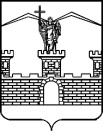 СОВЕТ     ЛАБИНСКОГО ГОРОДСКОГО ПОСЕЛЕНИЯ ЛАБИНСКОГО РАЙОНАРЕШЕНИЕ(третий созыв)       от 31.08.2017 							                           №  225/59г. ЛабинскО внесении изменений в Решение Совета Лабинского городского поселения Лабинского района от 24 октября 2014 года № 14/3   «Об утверждении состава и положения административной комиссии при администрации Лабинского городского поселения Лабинского района»В целях приведения в соответствие с действующим законодательством,              в соответствии со статьей 22.1 Кодекса Российской Федерации                                   об административных правонарушениях, статьей 11.3 Закона Краснодарского края от 23 июля 2003 года № 608-КЗ «Об административных правонарушениях», статьей 8 закона  Краснодарского  края  от 14 декабря  2006 года №1144-КЗ            «О наделении органов местного самоуправления муниципальных образований Краснодарского края отдельными государственными полномочиями по образованию и организации деятельности административных комиссий»,       Уставом Лабинского городского  поселения, Совет Лабинского городского поселения Лабинского района, Р Е Ш И Л:1. Внести изменения в решение Совета Лабинского городского поселения Лабинского района от 24 октября 2014 года № 14/3 «Об утверждении состава и положения административной комиссии при администрации Лабинского городского поселения Лабинского района», изложивприложение № 1 в новой редакции (прилагается). 2. Отделу по организационной работе администрации Лабинского городского поселения (Демидова) опубликовать настоящее решение на сайте «Лабинск-официальный» по адресу: http://лабинск-официальный.рф                           и разместить на официальном сайте администрации Лабинского городского поселения Лабинского района http://www.labinsk-city.ru в информационно-телекоммуникационной сети «Интернет».3. Контроль за выполнением  настоящего  решения  возложить                    на председателя   Совета  Лабинского  городского  поселения  Лабинского   района (Артеменко).4. Настоящее  решение  вступает  в силу  со  дня его  официального опубликования.Глава Лабинского городскогопоселения Лабинского района                                                 	А.Н.  МатыченкоПредседатель Совета Лабинского городского поселения Лабинского района 					М.И. АртеменкоПРИЛОЖЕНИЕ к решению Совета Лабинского городского поселения Лабинского района от 31.08.2017  № 225/59«ПРИЛОЖЕНИЕ №1к решению Совета Лабинского городского поселения Лабинского района от 24.10.2014 года № 14/3»»СОСТАВадминистративной комиссии при администрации Лабинского городского поселенияГлава администрацииЛабинского городского поселения Лабинского района							А.Н. Матыченко РезановаОльга БорисовнаВасильцова Юлия ВладимировнаЧлены комиссии:Юренко Марина ВикторовнаЛабекоТатьяна АлександровнаЕвсинаТатьяна Николаевна Чижиков Валерий АлександровичБояринцева  Оксана СергеевнаАркушенкоВасилий ГригорьевичКолодяжная Любовь ЮрьевнаОстапенко Любовь ВасильевнаИгнатьева Галина ВасильевнаРемесленниковаИрина ИвановнаАхв Ольга Леонидовна-   заведующий сектором муниципального контроля администрации Лабинского городского поселения, председатель комиссии;- ведущий специалист отдела архитектуры, градостроительства и развития инфраструктуры, ответственный секретарь комиссии;- начальник отдела имущественных отношений администрации Лабинского городского поселения, заместитель председателя комиссии;- начальник отдела потребительской сферы администрации Лабинского городского поселения;- ведущий специалист отдела по организационной работе администрации Лабинского городского поселения;- главный специалист отдела жилищно- коммунального хозяйства и благоустройства администрации Лабинского городского поселения;- ведущий специалист отдела жилищно-коммунального хозяйства                             и благоустройства администрации Лабинского городского поселения;- председатель ТОС Совета микрорайона № 1 Лабинского городского поселения;-  председатель ТОС Совета микрорайона № 2 Лабинского городского поселения;- председатель ТОС Совета микрорайона № 3 Лабинского городского поселения;- председатель ТОС Совета микрорайона № 4 Лабинского городского поселения;- председатель ТОС Совета микрорайона № 5 Лабинского городского поселения;- председатель ТОС Совета микрорайона № 6 Лабинского городского поселения.